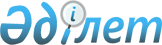 Ақмола облысы Зеренді ауданы Бұлақ ауылдық округі Қарағай стансасын құрамдас бөліктерін қайта атау туралыАқмола облысы Зеренді ауданы Бұлақ ауылдық округі әкімінің 2023 жылғы 27 шілдедегі № 1 шешімі
      "Қазақстан Республикасының әкімшілік-аумақтық құрлысы туралы" Қазақстан Республикасының Заңының 14-бабының 4) тармақшасына сәйкес, Ақмола облыстық ономастика комиссиясының 2022 жылғы 22 желтоқсандағы қорытындысы негізінде және халықтың пікірін ескере отырып, ШЕШТІ:
      1. Ақмола облысы Зеренді ауданы Бұлақ ауылдық округі Қарағай стансасын құрамдас бөліктері қайта аталсын:
      Станционная көшесі Бекет көшесіне;
      Элеваторская көшесі Кенесары көшесіне
      2. Осы шешімнің орындалуын бақылауды өзіме қалдырамын
      3. Осы шешім оның алғашқы ресми жарияланған күнінен кейін күнтізбелік он күн өткен соң қолданысқа енгізіледі.
					© 2012. Қазақстан Республикасы Әділет министрлігінің «Қазақстан Республикасының Заңнама және құқықтық ақпарат институты» ШЖҚ РМК
				
      Әкім 

Т.Жұмағалиев
